Angaben zur Person:Name:Vorname:Adresse:	Geburtsdatum:Neumitglied (Ja / Nein)/ Antrag gestellt:  Mitgliedsnummer (befindet sich auch auf dem Journal):	    Email-Adresse:Handy:Angaben zum Hund:Name:			  Alter:		Größe:		Rasse:Geschlecht:		In welcher Übungsgruppe waren Sie zuletzt?	(nur auszufüllen von Mitgliedern):Bemerkung (bei Welpen: Charakter):							Meppen, den 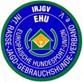           Anmeldeformular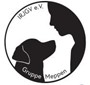 